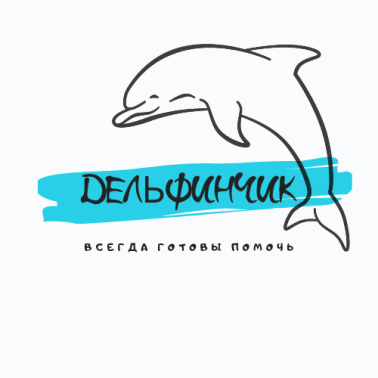 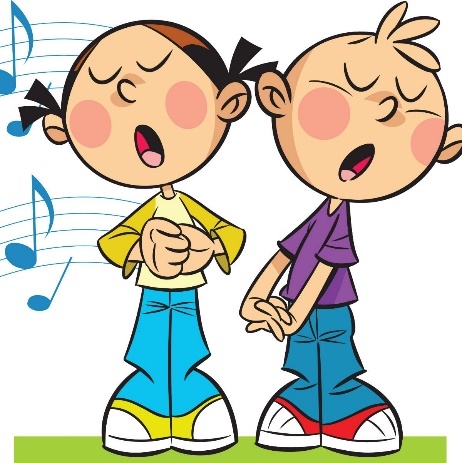 ЛЕКАРСТВА НЕ НУЖНЫ или ЧЕМ ПОЛЕЗНО ПЕНИЕ?Некоторые люди считают пение работой для профессионалов, кто-то - просто развлечением. Однако на самом деле пение приносит организму любого человека разностороннюю пользу. Разберем по порядку, чем пение полезно для здоровья.-Пение способствует выработке в мозге эндорфинов — гормонов радости. За счет этого повышается настроение, снимаются стрессы, человек приходит в умиротворенное состояние. Создавая определенный настрой, пение помогает людям сохранять бодрость в трудных жизненных ситуациях.Укрепляет иммунитетВо время пения в гортани образуются своеобразные призвуки – обертоны. Поскольку они возникают рядом с мозгом, получается резонанс с определенными частотами в нем, отвечающими за иммунитет. Подтверждением укрепления защитных сил организма является повышение содержания иммуноглобулина-А, представляющего собой антитела, и кортизола, также являющегося индикатором состояния иммунитета.Терапия внутренних органовВ процессе пения около 80% звуков оказываются направленными внутрь организма, стимулируя наши органы.  Пропевание некоторых гласных звуков усиливает специфические вибрации желез внутренней секреции, что уменьшает степень зашлакованности организма.Знали ли вы, что пропевание звуков полезно всем органам в организме?Для сердца и верхних долей легких полезен звук А, который способствует ослаблению болей.Звук «И» оздоравливает глаза, уши и тонкий кишечник. Кроме того, он очищает полость носа и усиливает работу сердца.Звук «О» помогает лечить воспаление легких, болезни дыхательных путей, в том числе трахеит, бронхит, при этом снимает спазмы и боли.Звук «У» способствует излечению горла и голосовых связок, стимулирует работу почек и других внутренних органов.Звук «Ы» помогает лечить болезни ушей, способствует улучшению дыхания.Звуки «Э», «В», «М» и «Н» улучшают деятельность мозга.«Х» способствует очистке организма от шлаков и негативных энергий.«С» полезен при болезнях кишечника, сердечнососудистой системы и желез внутренней секреции.Улучшает речьПропевание понравившихся песен помогает улучшать разговорную речь. Регулярное пение позволяет полностью убрать легкую степень заикания. У человека, который слушает других, и стремится попасть в такт, начинают сглаживаться лишние акценты речи.Так что - поем при любых жизненных ситуациях!!!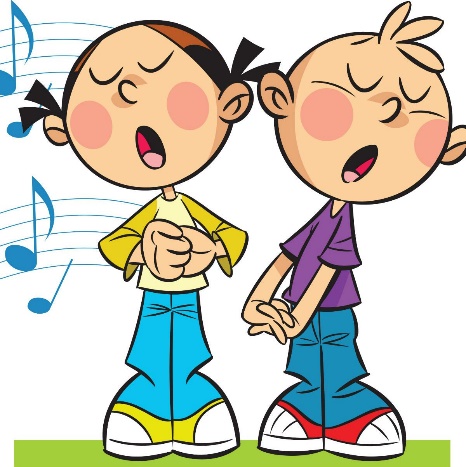 